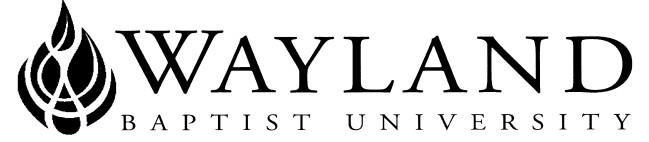 WAYLAND BAPTIST UNIVERSITYSCHOOL OF BEHAVIORAL & SOCIAL SCIENCESVirtual CampusWayland Mission Statement:  Wayland Baptist University exists to educate students in an academically challenging, learning-focused, and distinctively Christian environment for professional success, and service to God and humankind.Course Title, Number, and Section: CNSL 5303 VC02 - Social and Cultural Foundations in CounselingTerm: Winter 2019/2020Instructor: Dr. Stephen BurgerOffice Phone Number and WBU Email Address: Stephen.Burger@wayland.wbu.edu  stephenburger@cten.org 501.206.7013 (text is fine, email is the most dependable.)Office Hours, Building, and Location: No office with online class.  Contact by email or phone and we will set up a time to talk.Class Meeting Time and Location: Blackboard online, No time or location with online classCatalog Description: Study of cultural factors, poverty, ethnicity, ageism, and disabilities and how these factors impact and affect cognitions, emotions, behavior and social interactions in both the school and community setting. Ethical issues related to multicultural aspects of counseling will be addressed as well.This course is designed to emphasize Social and Cultural Diversity Issues in Counseling by providing a broad understanding of issues and trends in a multicultural and diverse society. This course includes all of the following:  Attitudes and behaviors based on such factors as age, race, religious preference, physical disability, sexual orientation, ethnicity and culture, family patterns, gender, socioeconomic status and intellectual ability; Individual, family, group, and community strategies for working with diverse populations; and Theories of multicultural counseling, theories of identity development, and multicultural competencies.There is no prerequisite for this course.Required Textbook(s) and/or Required Material(s): Course Outcome Competencies: Upon completion of this course, students will be able to:To discuss the relevance of diversity from an individual, group, and global perspective.To explain the theoretical and practical models pertaining to diversity issues in counseling.To become familiar with research related to racial-cultural issues.To utilize critical thinking skills.To expand awareness of contemporary racial-cultural issues.To increase self-awareness around diversity issues.Professional Competencies that will be addressed: Compare and contrast etic and emic counseling as it relates to culture.Define and differentiate autoplastic and alloplastic approaches.To explain human roles in multicultural counseling.Identify several leading names in the social and cultural foundations of counseling.Attendance Requirements: WBUonline (Virtual Campus)Students are expected to participate in all required instructional activities in their courses. Online courses are no different in this regard; however, participation must be defined in a different manner. Student “attendance” in an online course is defined as active participation in the course as described in the course syllabus. Instructors in online courses are responsible for providing students with clear instructions for how they are required to participate in the course. Additionally, instructors are responsible for incorporating specific instructional activities within their course and will, at a minimum, have weekly mechanisms for documenting student participation. These mechanisms may include, but are not limited to, participating in a weekly discussion board, submitting/completing assignments in Blackboard, or communicating with the instructor. Students aware of necessary absences must inform the professor with as much advance notice as possible in order to make appropriate arrangements. Any student absent 25 percent or more of the online course, i.e., non-participatory during 3 or more weeks of an 11 week term, may receive an F for that course. Instructors may also file a Report of Unsatisfactory Progress for students with excessive non-participation. Any student who has not actively participated in an online class prior to the census date for any given term is considered a “no-show” and will be administratively withdrawn from the class without record. To be counted as actively participating, it is not sufficient to log in and view the course. The student must be submitting work as described in the course syllabus. Additional attendance and participation policies for each course, as defined by the instructor in the course syllabus, are considered a part of the university’s attendance policy.Statement on Plagiarism and Academic Dishonesty: Wayland Baptist University observes a zero tolerance policy regarding academic dishonesty. Per university policy as described in the academic catalog, all cases of academic dishonesty will be reported and second offenses will result in suspension from the university.Disability Statement: In compliance with the Americans with Disabilities Act of 1990 (ADA), it is the policy of Wayland Baptist University that no otherwise qualified person with a disability be excluded from participation in, be denied the benefits of, or be subject to discrimination under any educational program or activity in the university.  The Coordinator of Counseling Services serves as the coordinator of students with a disability and should be contacted concerning accommodation requests at (806) 291- 3765.  Documentation of a disability must accompany any request for accommodations.Course Requirements and Grading Criteria: Quizzes:  There are 8 open-book quizzes throughout the semester.  These quizzes cover your readings in your textbook.  Discussions: Every week you are expected to participate in the discussion forum. Reflection Papers:  There are two reflection papers for this class.  You may participate in the experience as early in the semester as you would like.  There are hard due dates for these papers, however.  Be sure and check those dates. For the first reflection paper, you will attend an LGBT friendly gathering. For the second reflection paper, you will need to attend a religious service not of your own religion.  Your reflection paper will document your experience according to guidelines given for the assignment. Final Exam: The final exam will be taken during finals week.  The exam will be made up of questions from the previous 8 quizzes. 90%   1000-900  “A”80%   899-800	   “B”70%   799-700	   “C”60%   699-600	   “D”59%   599-       	   “F”The University has a standard grade scale:A = 90-100, B = 80-89, C = 70-79, D = 60-69, F= below 60, W = Withdrawal, WP = withdrew passing, WF = withdrew failing, I = incomplete. An incomplete may be given within the last two weeks of a long term or within the last two days of a microterm to a student who is passing, but has not completed a term paper, examination, or other required work for reasons beyond the student’s control. A grade of “incomplete” is changed if the work required is completed prior to the last day of the next long (10 to 15 weeks) term, unless the instructor designates an earlier date for completion.  If the work is not completed by the appropriate date, the I is converted to an F.Student Grade Appeals:Students shall have protection through orderly procedures against prejudices or capricious academic evaluation. A student who believes that he or she has not been held to realistic academic standards, just evaluation procedures, or appropriate grading, may appeal the final grade given in the course by using the student grade appeal process described in the Academic Catalog. Appeals may not be made for advanced placement examinations or course bypass examinations. Appeals limited to the final course grade, which may be upheld, raised, or lowered at any stage of the appeal process. Any recommendation to lower a course grade must be submitted through the Vice President of Academic Affairs to the Faculty Assembly Grade Appeals Committee for review and approval. The Faculty Assembly Grade Appeals Committee may instruct that the course grade be upheld, raised, or lowered to a more proper evaluation. Tentative Schedule: Everything except the Reflection Papers are due by the end of the semester at the latest. The dates below are to help you keep on schedule with finishing the class in a timely manner. http://catalog.wbu.eduTITLEAUTHORPUBLISHEREDYEARISBN#Counseling the Culturally Diverse: Theory and PracticeAuthor(s): Sue, Derald Wing / Sue, David / Neville, Helen A. / Smith, LauraJohn Wiley & Sons, Inc.8TH  Current Edition2019978-1-119-44824-2AssignmentsTotal Points for AssignmentQuizzes (8 at 50 per quiz)400Discussions (10 at 10 per discussion)100Reflection Papers (2 at 150 per paper)300Final Exam200TOTAL POSSIBLE POINTS1000WeekSuggested Due DateChaptersSubject/Assignments111/17/20191,2,3Part 1: The affective and Conceptual Dimensions of Multicultural Counseling/Therapy Discussion Board 1; Quiz 1211/24/20194-5Part II: The Political Dimensions of Mental Health PracticesQuiz 2; Discussion Board 2THANKSGIVING WEEK….No Assignments312/8/20196-7Part II continued Part III: The Practice Dimensions of Multicultural CounselingQuiz 3; Discussion Board 3412/15/201912/18/2016Part III continuedQuiz 4; Discussion Board 4512/22/201910-11Part III continuedPart IV: The Racial/Cultural Identity Development in Multicultural Counseling and TherapyQuiz 5; Discussion Board 561/12/202012-13Part V: Understanding Specific PopulationsQuiz 6; Discussion Board 671/19/2020NoneDiscussion Board 7; Reflection Paper 1 due81/26/202022-24Part V continued (counseling LGBT;  counseling older clients;  and counseling women)Quiz 7; Discussion Board 8 92/2/202025-26Part V continued (Counseling and Poverty, Counseling persons with disabilities)Quiz 8; Discussion Board 9102/9/2020NoneReflection Paper 2 due; Discussion Board 1011All work due by 2/15/2020No ReadingFinal Exam